MAP TO REACH
SANT ANGELO LE FRATTEWITH THE BUS:http://www.autolineelamanna.it/20190502/napoli.html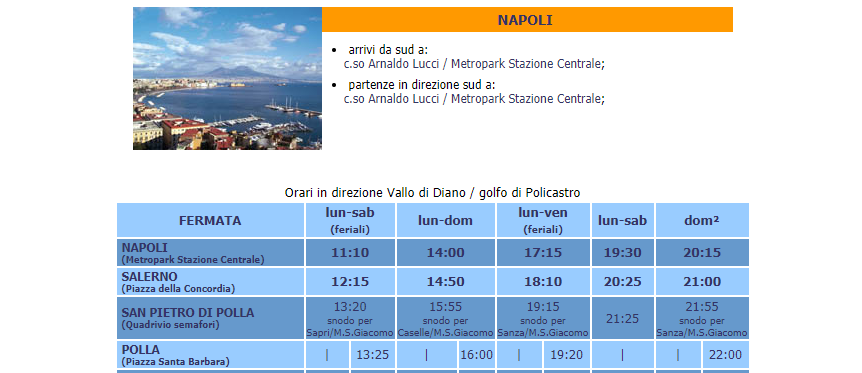 WITH THE TRAIN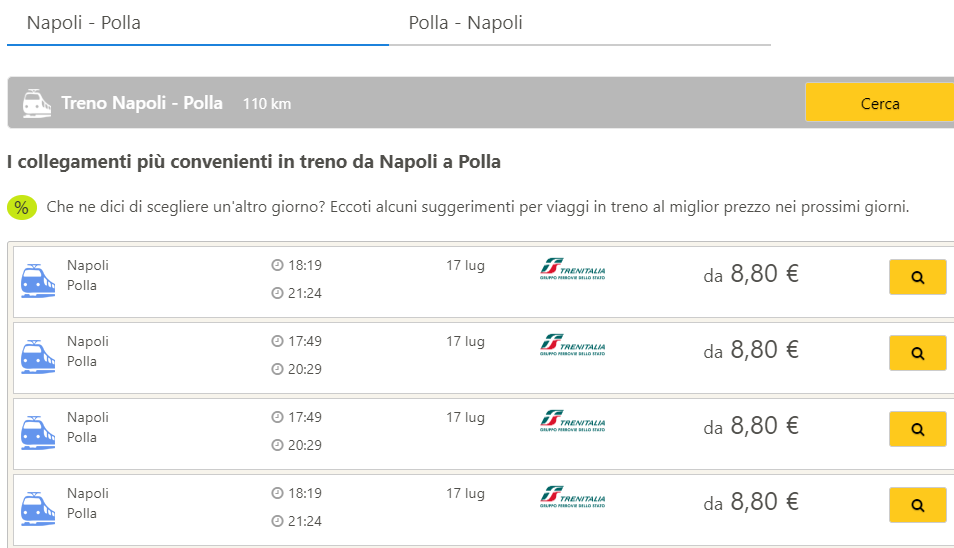 Final destination: municypal gym of St Angelo Le Fratte, Via Guglielmo Marconi